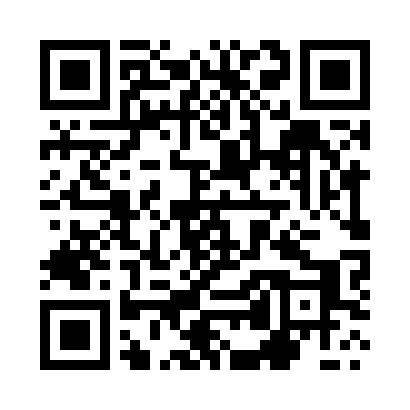 Prayer times for Kluszkowce, PolandMon 1 Apr 2024 - Tue 30 Apr 2024High Latitude Method: Angle Based RulePrayer Calculation Method: Muslim World LeagueAsar Calculation Method: HanafiPrayer times provided by https://www.salahtimes.comDateDayFajrSunriseDhuhrAsrMaghribIsha1Mon4:236:1512:435:107:118:562Tue4:206:1312:425:127:128:583Wed4:186:1112:425:137:149:004Thu4:156:0912:425:147:159:025Fri4:126:0712:415:157:179:046Sat4:106:0512:415:167:189:067Sun4:076:0312:415:177:209:088Mon4:046:0112:415:187:219:119Tue4:025:5812:405:197:239:1310Wed3:595:5612:405:207:249:1511Thu3:565:5412:405:217:269:1712Fri3:535:5212:395:227:289:1913Sat3:515:5012:395:237:299:2114Sun3:485:4812:395:247:319:2315Mon3:455:4612:395:257:329:2516Tue3:425:4412:385:267:349:2817Wed3:405:4212:385:277:359:3018Thu3:375:4012:385:287:379:3219Fri3:345:3812:385:297:389:3520Sat3:315:3612:385:307:409:3721Sun3:285:3412:375:317:419:3922Mon3:265:3212:375:327:439:4223Tue3:235:3112:375:337:449:4424Wed3:205:2912:375:347:469:4625Thu3:175:2712:375:357:479:4926Fri3:145:2512:375:367:499:5127Sat3:115:2312:365:377:509:5428Sun3:085:2112:365:387:529:5629Mon3:055:2012:365:397:539:5930Tue3:025:1812:365:407:5510:01